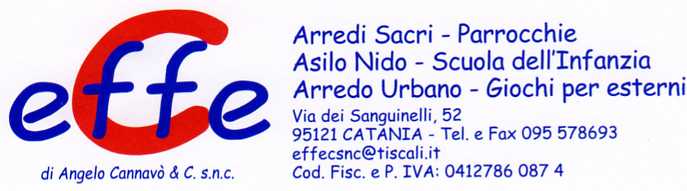 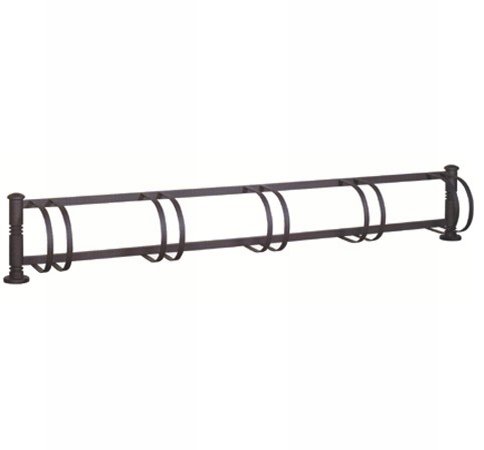 Descrizione:Portabiciclette 2001, formato da 2 sostegni digeometria cilindrica realizzati in fusione di ghisa,rastrelliera in acciaio zincato a 3, 4 o 5posti.Disponibile in diverse lunghezze: 156 cm, 215cm o 274 cm.Categoria :Arredo Urbano
Codice: EP02013